Your recent request for information is replicated below, together with our response.The number of allegations brought to the police between 01/11/22 to 01/11/23 which involved an allegation of contraceptive dishonesty, (for example non-consensual condom removal or tampering during sex.)In response to this question, I regret to inform you that I am unable to provide you with the information you have requested, as it would prove too costly to do so within the context of the fee regulations.  As you may be aware the current cost threshold is £600 and I estimate that it would cost well in excess of this amount to process your request. As such, and in terms of Section 16(4) of the Freedom of Information (Scotland) Act 2002 where Section 12(1) of the Act (Excessive Cost of Compliance) has been applied, this represents a refusal notice for the information sought.By way of explanation crimes in Scotland are recorded in accordance with the Scottish Government Justice Department offence classification codes. In this instance, any such incident would be recorded under the classification Rape and would not thereafter be sub-categorised. The crime recording systems used by Police Scotland have no facility which would allow for the automatic retrieval of those reports which would be relevant to your request and as such, case by case assessment of all Rape offences for the time period requested would have to be carried out. As illustrated by our published statistics, this would involve individually examining a vast number of crime reports - an exercise which I estimate would far exceed the cost limit set out in the Fees Regulations.If you require any further assistance please contact us quoting the reference above.You can request a review of this response within the next 40 working days by email or by letter (Information Management - FOI, Police Scotland, Clyde Gateway, 2 French Street, Dalmarnock, G40 4EH).  Requests must include the reason for your dissatisfaction.If you remain dissatisfied following our review response, you can appeal to the Office of the Scottish Information Commissioner (OSIC) within 6 months - online, by email or by letter (OSIC, Kinburn Castle, Doubledykes Road, St Andrews, KY16 9DS).Following an OSIC appeal, you can appeal to the Court of Session on a point of law only. This response will be added to our Disclosure Log in seven days' time.Every effort has been taken to ensure our response is as accessible as possible. If you require this response to be provided in an alternative format, please let us know.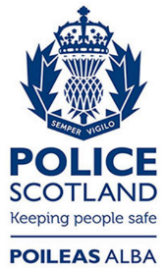 Freedom of Information ResponseOur reference:  FOI 23-2927Responded to:  4th December 2023